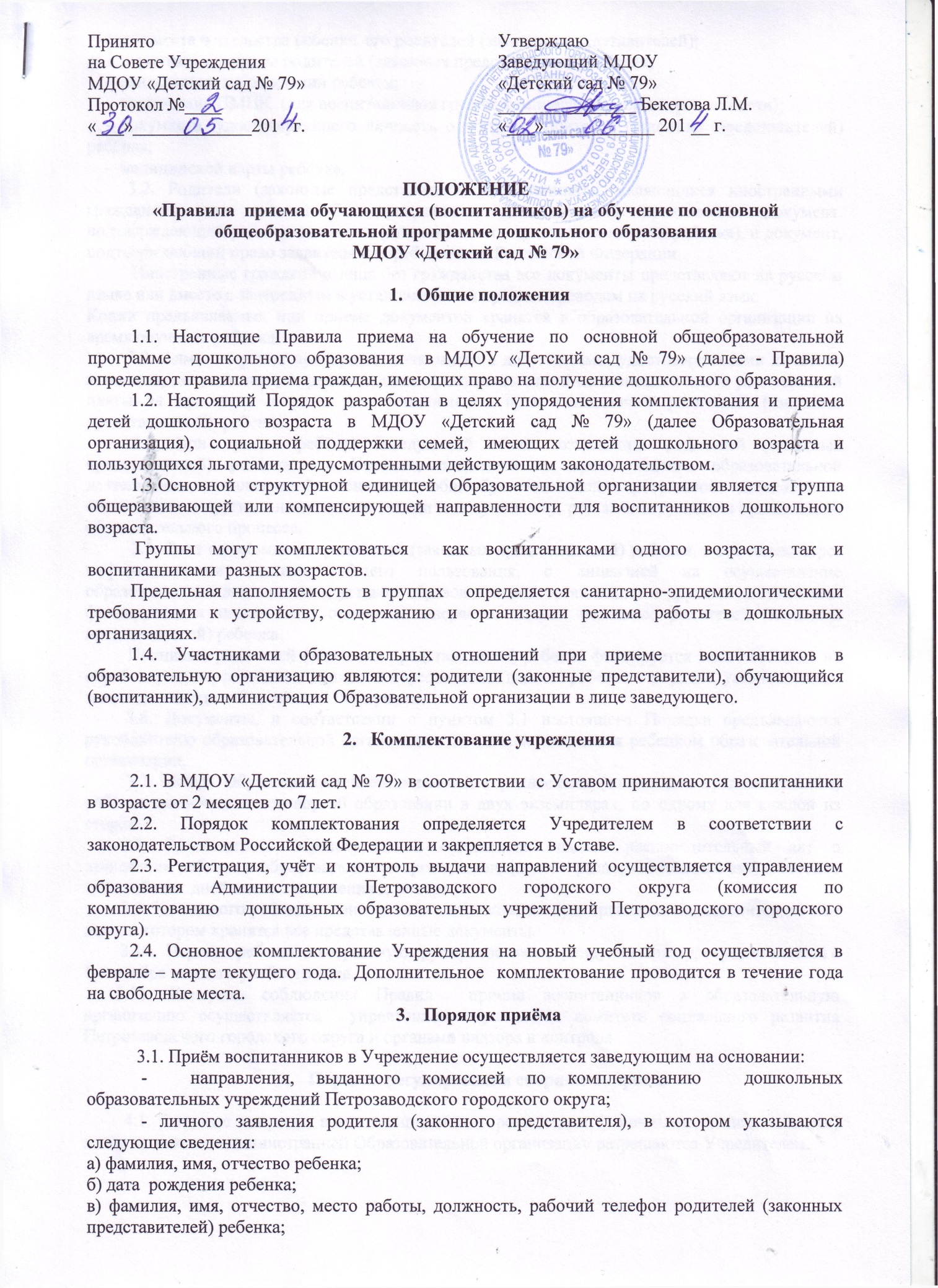 г) адрес места жительства ребенка, его родителей (законных представителей); д) контактные телефоны родителей (законных представителей) ребенка;    -  свидетельства о рождении ребёнка;     -  заключение ПМПК  (для воспитанников группы компенсирующей направленности);    - документа, удостоверяющего личность одного из родителей (законных представителей) ребёнка;     -  медицинской карты ребёнка.          3.2. Родители (законные представители) воспитанников, являющихся иностранными гражданами или лицами без гражданства, дополнительно предъявляют документ, подтверждающий родство заявителя (или законность представления прав ребенка), и документ, подтверждающий право заявителя на пребывание в Российской Федерации.           Иностранные граждане и лица без гражданства все документы представляют на русском языке или вместе с заверенным в установленном порядке переводом на русский язык. Копии предъявляемых при приеме документов хранятся в образовательной организации на время обучения ребенка.          3.3. Администрация при приеме знакомится с документами, удостоверяющими личность заявителя, документами, определяющими право на льготы и компенсации части родительской платы за присмотр и уход для установления прав полномочий родителей (законных представителей)  ребенка.          3.4. При приёме ребёнка заведующий обязан ознакомить родителей (законных представителей) ребёнка  с Уставом, лицензией на право ведения образовательной деятельности, реализуемой основной общеобразовательной программой дошкольного образования и другими локальными актами и документами, регламентирующими организацию образовательного процесса.           3.5. Факт ознакомления родителей (законных представителей) ребенка, в том числе через информационные системы общего пользования, с лицензией на осуществление образовательной деятельности, уставом образовательной организации и другими документами фиксируется в заявлении о приеме и заверяется личной подписью родителей (законных представителей) ребенка. Подписью родителей (законных представителей) ребенка фиксируется также согласие на обработку их персональных данных и персональных данных ребенка в порядке, установленном законодательством Российской Федерации.          3.6. Документы, в соответствии с пунктом 3.1 настоящего Порядка предъявляются руководителю образовательной организации  до начала посещения ребенком образовательной организации.          3.7. Между Образовательной организацией и родителями (законными представителями) ребёнка заключается договор об образовании в двух экземплярах, по одному для каждой из сторон.        3.8. Руководитель образовательной организации издает распорядительный акт о зачислении ребенка в образовательную организацию (далее - распорядительный акт) в течение трех рабочих дней после заключения договора.         3.9. На каждого ребенка, зачисленного в образовательную организацию, заводится личное дело, в котором хранятся все представленные документы.         3.10.  Перевод ребенка в возрастную группу, соответствующую возрасту, осуществляется с 1 сентября каждого учебного года.        3.11. Контроль соблюдения Правил  приема воспитанников в образовательную организацию осуществляется  управлением образования комитета социального развития Петрозаводского городского округа и органами надзора и контроля. Порядок регулирования спорных вопросов         4.1. Спорные вопросы, возникающие между родителями (законными представителями) воспитанников и администрацией Образовательной организации разрешаются Учредителем.Заведующему МДОУ «Детский сад № 79»Бекетовой Ларисе Михайловне от __________________________________________________________________(Ф.И.О. полностью)________________________________________домашний адрес________________________________________телефонЗАЯВЛЕНИЕПрошу зачислить моего ребёнка ___________________________________________                              (фамилия, имя отчество ребёнка, дата рождения)				в число воспитанников МДОУ «Детский сад № 79».Группа  _________________________ с ___________________________________________							(дата, год приёма)№ свидетельства о рождении ______________________________________________________Фамилия, имя, отчество мамы, место работы, должность, рабочий телефон:________________________________________________________________________________________________________________________________________________________________Фамилия, имя, отчество папы, место работы, должность, рабочий телефон:________________________________________________________________________________________________________________________________________________________________С лицензией и  Уставом МДОУ «Детский сад № 79»ОЗНАКОМЛЕН (А) __________________________Дата _____________________				Подпись ________________